Об обращении в Центральную избирательную комиссию Республики Башкортостан о возложении полномочий избирательной комиссии сельского поселения Енгалышевский сельсовет муниципального района Чишминский район Республики Башкортостан на территориальную избирательную комиссию муниципального района Чишминский район Республики БашкортостанРеспублики Башкортостан о возложении полномочий избирательной комиссии муниципального района Чишминский район Республики Башкортостан на территориальную избирательную комиссию муниципального района Чишминский район Республики башкортсотанРуководствуясь пунктом 4 статьи 24 Федерального закона «Об основных гарантиях прав и права на участие в референдуме граждан Российской Федерации», частью 3 статьи 23 Кодекса Республики Башкортостан о выборах, статьей 21 Устава сельского поселения Енгалышевский сельсовет муниципального района Чишминский район Республики БашкортостанСовет  сельского поселения Енгалышевский сельсовет муниципального  района Чишминский район Республики  Башкортостан  решил:1. Просить Центральную избирательную комиссию Республики Башкортостан возложить полномочия избирательной комиссии сельского поселения Енгалышевский сельсовет муниципального района Чишминский район Республики Башкортостан на территориальную избирательную комиссию муниципального района Чишминский район Республики Башкортостан, формирующуюся в декабре 2015 года.2. Направить настоящее решение в Центральную избирательную комиссию Республики Башкортостан.Республики Башкортостан о возложении полномочий избирательной комиссии муниципального района Чишминский район Республики Башкортостан на территориальную избирательную комиссию муниципального района Чишминский район Республики башкортсотан  Глава сельского поселения Енгалышевский сельсоветмуниципального района Чишмиский районРеспублики Башкортостан                                                           В.В. ЕрмолаевБаш[ортостан Республика]ыШишм^ районныМУНИЦИПАЛЬ районнын ЕЕнгалыш ауыл советы ауыл биЛ^м^е советы 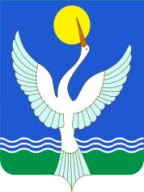 СОВЕТСЕЛЬСКОГО ПОСЕЛЕНИЯЕнгалышевский сельсоветМУНИЦИПАЛЬНОГО РАЙОНАЧишминскИЙ районРеспублика Башкортостан[арар        05 ноябрь  2015 й.             Енгалыш ауыл № 18          решение        05 ноября  2015 г.      с. Енгалышево